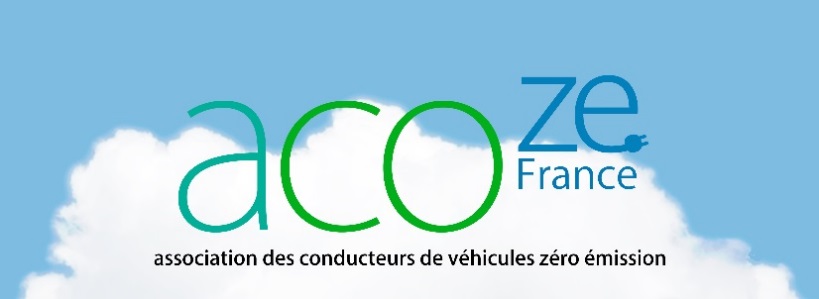 BILLET DE COURTOISIECe présent billet vous informe que vous occupez un espace de stationnement prévu pour les voitures électriques SANS VOUS RECHARGER.En utilisant cet emplacement, vous avez empêché un propriétaire d’un véhicule électrique de procéder à la recharge de son véhicule grâce à la borne prévue à cet effet.Nous croyons que cet impair était tout simplement une distraction de votre part et que dorénavant vous porterez attention à respecter son utilisation d’une manière collective.En vous remerciant d’avance de votre collaboration.Si l’électrification des transports vous intéresse, rendez vous sur notre site :www.acoze.orgzeroemission@acoze.euBILLET DE COURTOISIECe présent billet vous informe que vous occupez un espace de stationnement prévu pour les voitures électriques SANS VOUS RECHARGER.En utilisant cet emplacement, vous avez empêché un propriétaire d’un véhicule électrique de procéder à la recharge de son véhicule grâce à la borne prévue à cet effet.Nous croyons que cet impair était tout simplement une distraction de votre part et que dorénavant vous porterez attention à respecter son utilisation d’une manière collective.En vous remerciant d’avance de votre collaboration.Si l’électrification des transports vous intéresse, rendez vous sur notre site :www.acoze.orgzeroemission@acoze.eu